CALENDARIO    DE    PRUEBAS   “2° MEDIO ”  A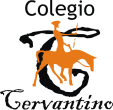                                                                  ASIGNATURA: LENGUAJE Y COMUNICACIÓNASIGNATURA: EDUCACIÓN  MATEMÁTICAASIGNATURA: BIOLOGÍA ASIGNATURA: QUÍMICA ASIGNATURA: FÍSICAASIGNATURA: HISTORIA, GEOGRAFIA Y CIENCIAS SOCIALESASIGNATURA: INGLÉSASIGNATURA: ARTES MUSICALESASIGNATURA: ARTES VISUALESASIGNATURA: FORMACIÓN VALÓRICAProfesora Jefe  2° Medio AGLADYS  ORELLANAFecha de la EvaluaciónPROFESORContenido a EVALUARViernes  18 de MayoFelipe  SepúlvedaLa enunciaciónViernes   25 de MayoFelipe  SepúlvedaControl de lectura MyseryLunes 28  y  Martes  29  de MayoFelipe  SepúlvedaEnsayo  S. (Leng./Matemát.)Lunes  18  y Martes 19 de JunioFelipe  SepúlvedaEnsayo  S. (Leng./Matemát.)Miércoles   20 de JunioFelipe  SepúlvedaLiteratura Renacentista y BarrocaMiércoles   27 de JunioFelipe  SepúlvedaLa Vida Es Sueño (C. lectura)Miércoles 04  de JulioFelipe  SepúlvedaPRUEBA INTEGRADORA Fecha de la EvaluaciónPROFESORContenido a EVALUARJueves    10 de MayoKarina  CastilloSuma y resta de fracciones algebraicasJueves    31 de  MayoKarina  CastilloUnidad 3:Sistema de EcuacionesJueves    14 de Junio Karina  CastilloGráfico de un sistema de EcuaciónJueves    28 de JunioKarina  CastilloUnidad 4:CircunferenciaViernes  06  de JulioKarina CastilloPRUEBA INTEGRADORA Fecha de la EvaluaciónPROFESORContenido a EVALUARMartes 08 de MayoMiriam ArriagadaMeiosis y GametogénesisMartes 15 de MayoMiriam ArriagadaAparato reproductorLunes  25  de JunioMiriam  ArriagadaPRUEBA INTEGRADORA Fecha de la EvaluaciónPROFESORContenido a EVALUARPor confirmarAndrea CarrascoMiércoles  27   de JunioAndrea CarrascoPRUEBA  INTEGRADORAFecha de la EvaluaciónPROFESORContenido a EVALUARViernes 11 de MayoGastón EspinozaCalor y temperaturaViernes 15 de JunioGastón EspinozaCinemáticaViernes 29  de  JunioGastón EspinozaPRUEBA INTEGRADORAFecha de la EvaluaciónPROFESORContenido a EVALUARJueves  26 de Abril Carlos TorresLegado  ColonialMartes 05 de JunioCarlos TorresIndependenciaViernes  22  de JunioCarlos  TorresPRUEBA INTEGRADORA Fecha de la EvaluaciónPROFESORContenido a EVALUARLunes 07 de MayoDébora  PintoUnit test IJueves 24 de MayoDébora  PintoUnit test IILunes  04 de JunioDébora  PintoModal verbs(Sub-Unit)Lunes 11 de JunioDébora  PintoLearning experienceFecha de la EvaluaciónPROFESORContenido a EVALUARLunes  28 de MayoÁlvaro   UrraMúsica LatinoamericanaAudición e interpretación musicalLunes  25 de JunioÁlvaro   UrraConstrucción de una QuenaFecha de la EvaluaciónPROFESORContenido a EVALUARLunes  23   de AbrilNancy  PeñaLo femenino y lo masculinoSe evalúan con trabajos prácticos en clases.Fecha de la EvaluaciónPROFESORContenido a EVALUARJueves 03 de MayoGladys  OrellanaTrabajo práctico en clases (Proyecto)Jueves  07 de JunioGladys  OrellanaTrabajo práctico en clases ( Coevaluación)